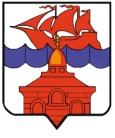           РОССИЙСКАЯ ФЕДЕРАЦИЯ             КРАСНОЯРСКИЙ КРАЙТАЙМЫРСКИЙ ДОЛГАНО-НЕНЕЦКИЙ МУНИЦИПАЛЬНЫЙ РАЙОНАДМИНИСТРАЦИЯ СЕЛЬСКОГО ПОСЕЛЕНИЯ ХАТАНГАПОСТАНОВЛЕНИЕ 15.03.2016 г.                                                                                                                     № 037 - П  О поощрении Благодарственным письмом Руководителя администрации сельского поселения ХатангаЗа многолетний добросовестный труд и в связи с празднованием 85-летнего Юбилея со дня образования п. Сындасско,ПОСТАНОВЛЯЮ:Поощрить Благодарственным письмом Руководителя администрации сельского поселения Хатанга:-	Кудрякова Александра Алексеевича, пенсионера п. Сындасско;- 	Киргизову Нину Васильевну, помощника воспитателя Таймырского муниципального казенного дошкольного образовательного учреждения «Сындасский детский сад»;-	Чуприна Василия Дмитриевича, машиниста двигателей внутреннего сгорания участка электроснабжения п. Сындасско.-	Поротову Аксинью Ильиничну, фельдшера  фельдшерско-акушерского пункта п. Попигай Краевого государственного бюджетного учреждения здравоохранения «Таймырская районная больница № 1»;- Чуприна Евгения Спиридоновича, кочегара Таймырского муниципального казенного общеобразовательного учреждения «Сындасская начальная школа-интернат»;- Кудрякова Севастьяна Спиридоновича, подсобного рабочего участка водоснабжения п. Сындасско Общества с ограниченной ответственностью  «Управляющая компания «ЭнергобытСервис» ;- Спиридонову Ирину Дмитриевну, уборщицу служебных помещений библиотеки-филиала п. Сындасско;- Чуприна Германа Ивановича, кочегара Таймырского муниципального казенного общеобразовательного учреждения «Сындасская начальная школа-интернат»;- Спиридонову Галину Александровну, завхоза Таймырского муниципального казенного общеобразовательного учреждения «Сындасская начальная школа-интернат»;- Чуприна Валерия Михайловича, машиниста (кочегара) котельной сельского Дома культуры п. Сындасско;- Чуприну Валентину Ивановну, кочегара Таймырского муниципального казенного дошкольного образовательного учреждения «Сындасский детский сад»;- Жаркова Николая Алексеевича, машиниста (кочегара) котельной сельского Дома культуры п. Сындасско.Контроль за исполнением настоящего Постановления возложить на заместителя Руководителя администрации сельского поселения Хатанга Попову О.В.И.о. Руководителя администрациисельского поселения Хатанга                                                                                 Е.А. Бондарев